TBT-Heat Disorders - Heat Exhaustion 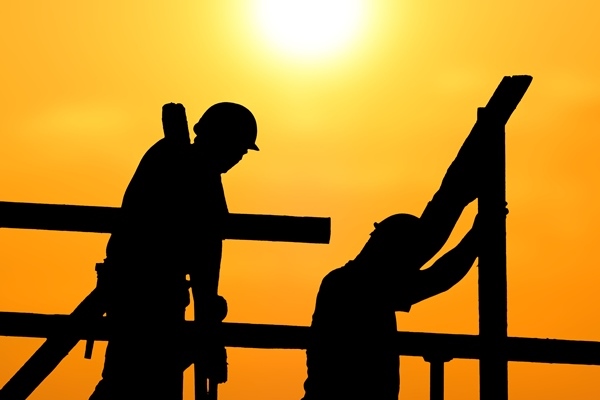 This week we’re going to look at various heat stress disorders that may affect us as the summer heat increases the temperature and humidity of our facility. During the summer, we must all take precautions to ensure our bodies don’t get over heated. Today we’ll look at Heat ExhaustionHeat exhaustion is a condition whose symptoms may include heavy sweating and a rapid pulse, a result of your body overheating. It's one of three heat-related syndromes, with heat cramps being the mildest and heatstroke being the most severe.
Warning signs of heat exhaustion include: Headaches, dizziness, lightheadedness or fainting.Weakness and moist skin.Mood changes such as irritability or confusionUpset stomach or vomiting.Heavy sweatingYour skin may feel hot and moist and appear flushed. Causes of heat exhaustion include exposure to high temperatures, particularly when combined with high humidity, and strenuous physical activity. Without prompt treatment, heat exhaustion can progress to heatstroke, a life-threatening condition. Fortunately, heat exhaustion is preventable. In most cases, you can treat heat exhaustion yourself by doing the following: Rest in a cool place. Getting into an air-conditioned building is best, but at the least, find a shady spot. Rest on your back with your legs elevated higher than your heart level.Drink cool fluids. Stick to water or sports drinks. Don't drink any beverages that have alcohol or caffeine, either of which can contribute to fluid loss.Apply cool water to your skin. Take a cool shower or drench yourself with a water hose if possible.Loosen clothing. Remove any unnecessary clothing.